Лабораторная работа по дисциплине «Системы автоматизированного проектирования» для группы АМ-31 специальности  23.02.03 «Техническое обслуживание и ремонт автомобильного транспорта»Тема: Создание твердотельных моделей в AutoCAD. Оборудование: ПК, AutoCAD Цель:  Научиться использовать 3Д- моделирование в AutoCADДля достижения поставленной цели студент должен решить следующие задачи:Научиться использовать команды построения 3Д- объектов в AutoCADИспользуя полученные знания, начертить чертеж в пакете AutoCAD.Сохранить чертеж под названием Деталь   в своей папке, чертеж сохранить  в AutoCAD 2013План урока:Изучить теоретический материал;Начертить чертеж, используя полученные знания  в AutoCAD. Ответить на контрольные вопросы.Практическая частьСоздать слой 3Д, выключить слои Штриховка, Оси, Размеры, скопировать Вид сверху, присвоить ему слой 3д.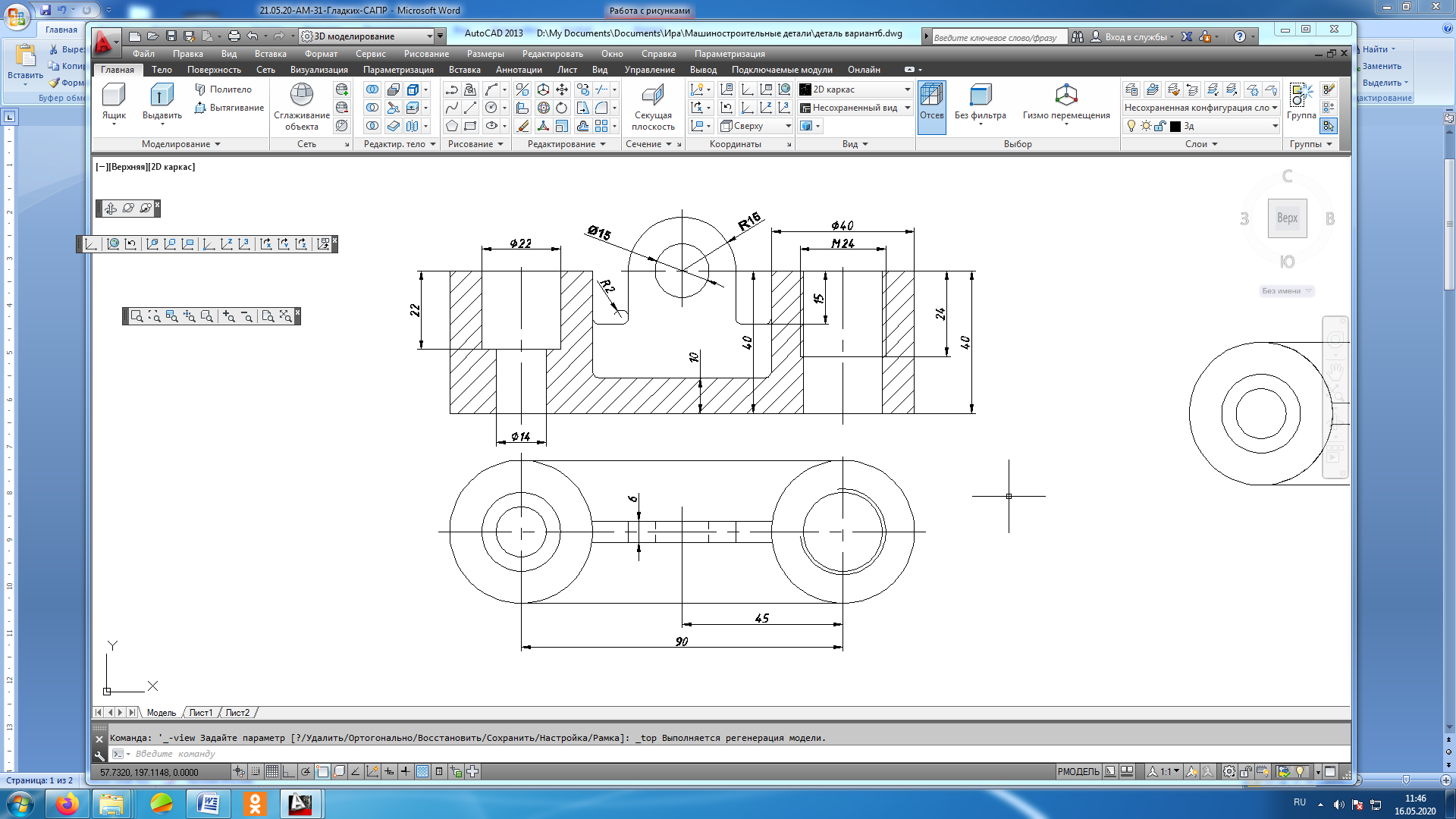 Применить команду Вытягивание и вытянуть все элементы по оси ZНачертить ящик внутри детали высотой 40мм.Используя команду 3 точки в панели инструментов ПСК, создать новую ПСК в середине ребра этого ящика.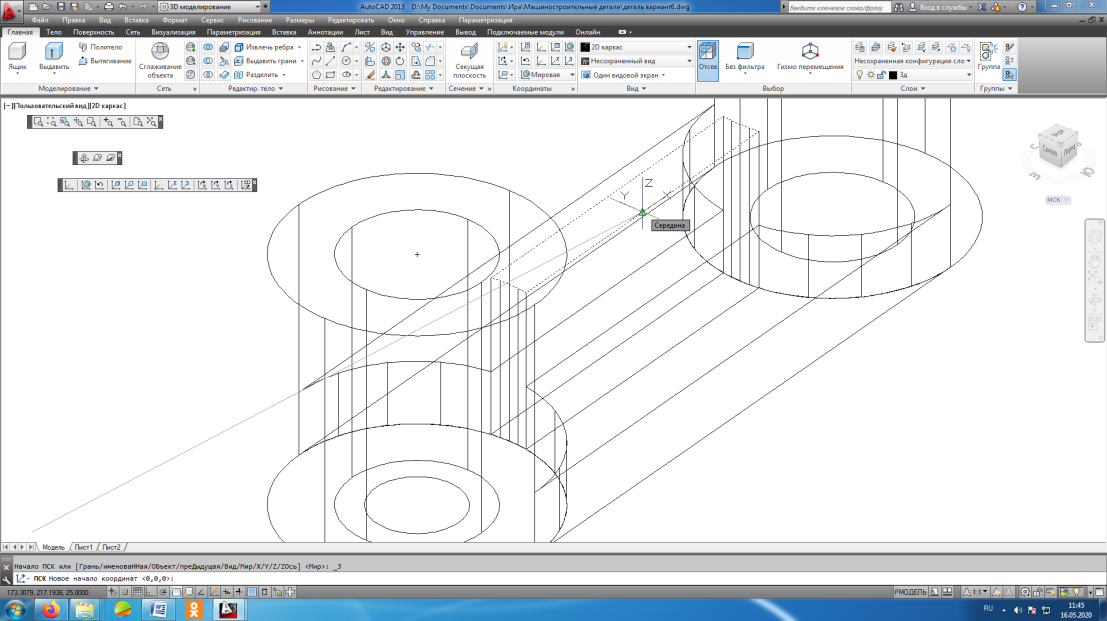 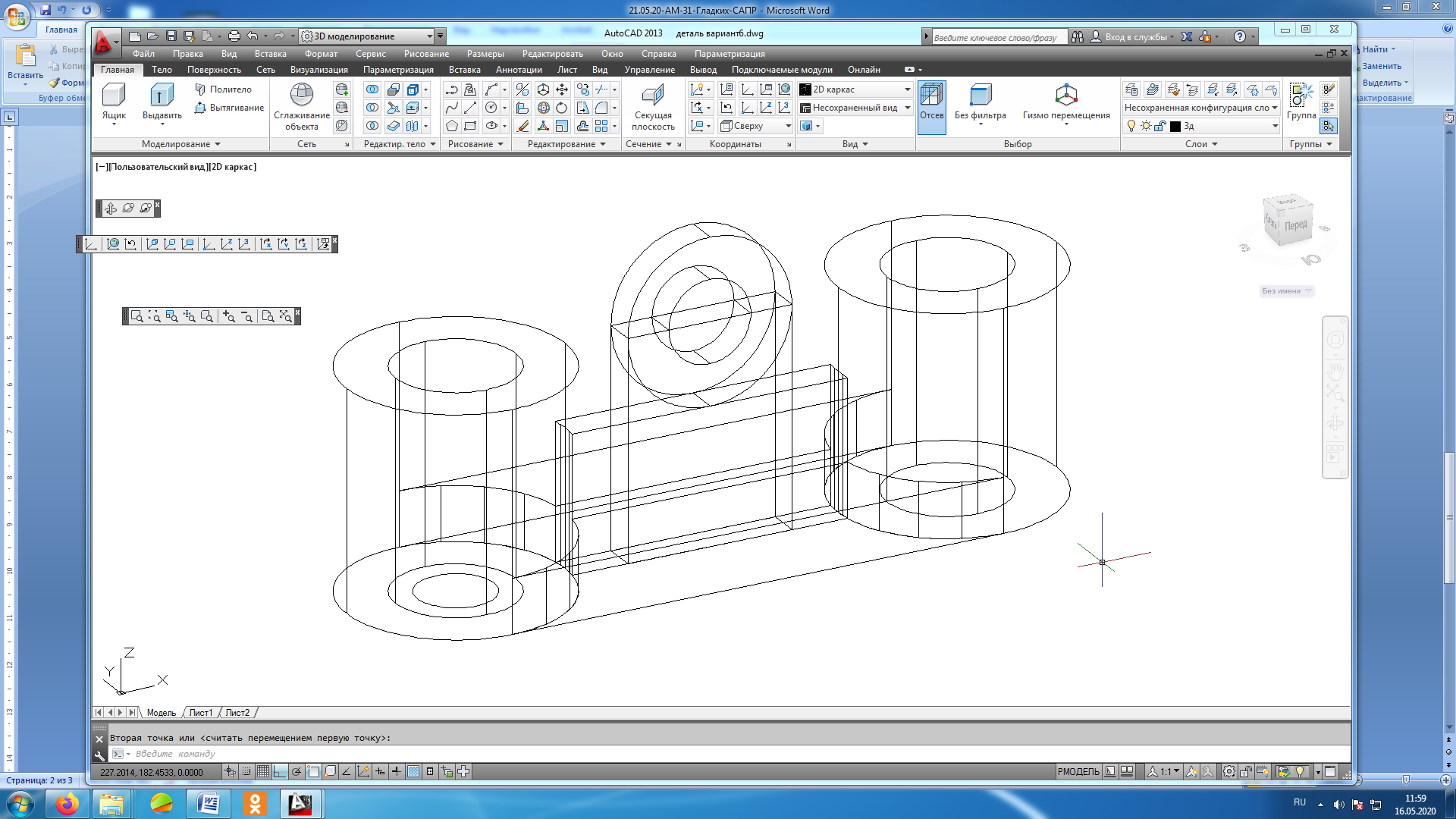  Начертить цилиндры из нового начала координат радиусами 15мм и 7,5 мм и высотой -6мм. Вычесть из  ящика и большего цилиндра меньший, потом объединить все оставшиеся элементы. Вернуться в Мировую систему координат.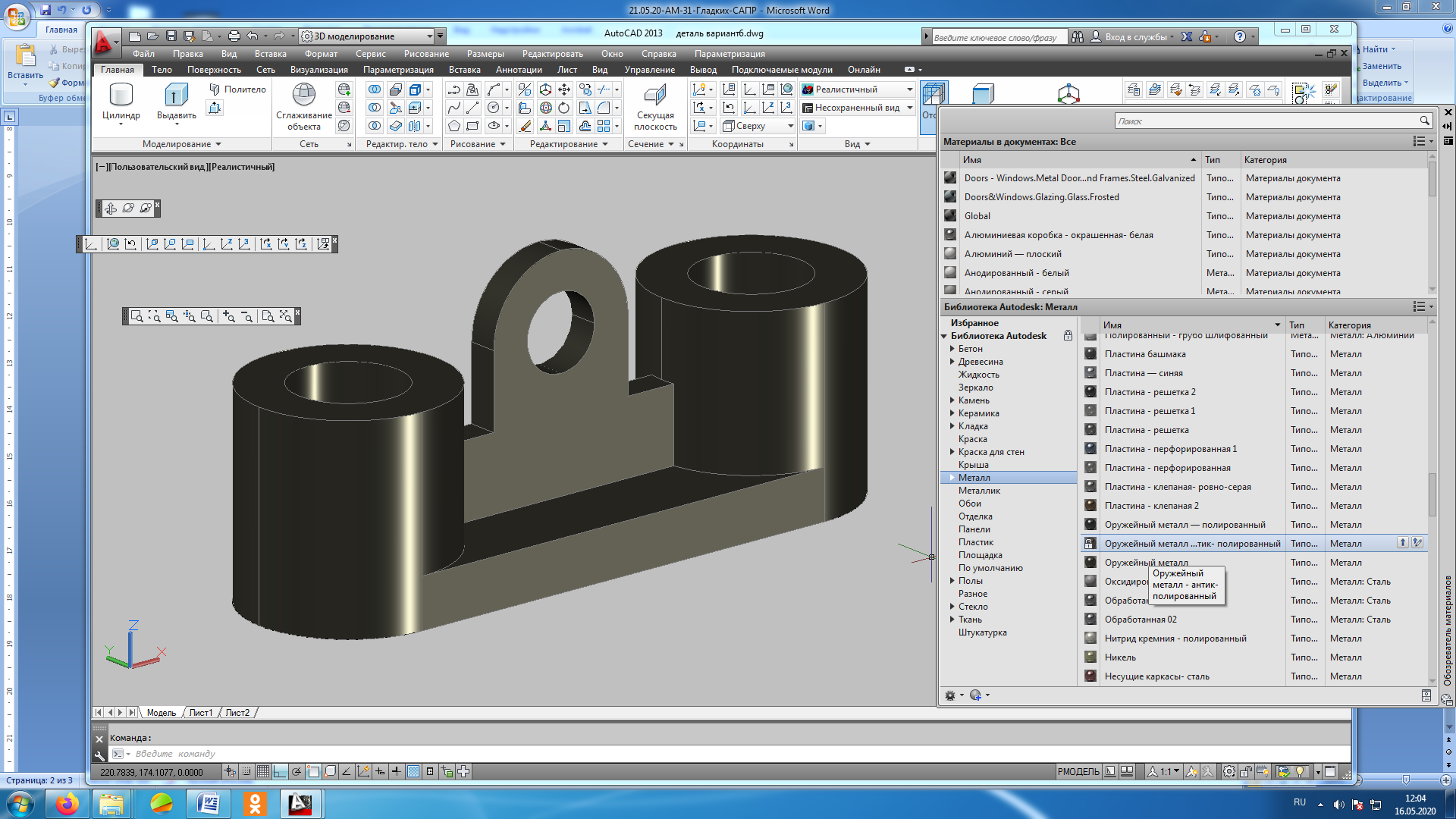 Присвоить материал в помощью команды Сервис- Палитры- Обозреватель материаловСохранить чертеж под названием Деталь.Ответить на контрольные вопросы.Контрольные вопросы:Как создать слои в AutoCAD?Какие команды вы использовали для создания 3Д-детали?ЛитератураОсновная литератураИсаев, И.А. Инженерная графика. Часть I:рабочая тетрадь/ И.А. Исаев.- М: Форум: Инфра -М, 2020.-81 с.Исаев, И.А. Инженерная графика. Часть II: рабочая тетрадь / И.А.Исаев. –М.: Форум: Инфра -М, 2020.-56 с.Системы автоматизированного проектирования. Лабораторный практикум : учебное пособие / А. Н. Беляев, В. В. Шередекин, С. В. Кузьменко, А. А. Заболотная ; под редакцией В. В. Шередекин. — Воронеж : Воронежский Государственный Аграрный Университет им. Императора Петра Первого, 2016. — 175 c. Дополнительная литератураАббасов, И. Б. Черчение на компьютере в AutoCAD : учебное пособие / И. Б. Аббасов. — Саратов : Профобразование, 2017. — 136 c. Габидулин, В. М. Трехмерное моделирование в AutoCAD 2016 / В. М. Габидулин. — Саратов : Профобразование, 2017. — 270 c.Жарков, Н. В. AutoCAD 2017. Полное руководство / Н. В. Жарков, М. В. Финков. — СПб. : Наука и Техника, 2017. — 624 c. Конюкова, О. Л. Компьютерная графика. Проектирование в среде AutoCAD : учебное пособие / О. Л. Конюкова, О. В. Диль. — Новосибирск : Сибирский государственный университет телекоммуникаций и информатики, 2016. — 101 c.Левин, С. В. AutoCAD для начинающих : методические рекомендации к практической работе по курсу «Компьютерная графика» для студентов всех специальностей и направлений подготовки всех форм обучения / С. В. Левин, Г. Д. Леонова, Н. С. Левина. — Саратов : Вузовское образование, 2018. — 35 c. 